Оценка физической подготовленностиВыписка из Положения о проведении конкурсного отбора обучающихся ФГАОУ ВО «КФУ им. В.И. Вернадского» на обучение по программам военной подготовки офицеров, сержантов и солдат запаса в Военном учебном центре (структурное подразделение) ФГАОУ ВО «КФУ им. В.И. Вернадского» 3.7. Оценка физической подготовленности проводится тренерами - преподавателями Спортивного клуба (структурное подразделение) Университета или преподавателями кафедры медицинской реабилитации, спортивной медицины и адаптивной физической культуры факультета медицинской реабилитации, физической культуры и спорта Медицинского института. Проверка физической подготовленности проводится в соответствии с требованиями по уровню физической подготовки граждан Российской Федерации (иностранных граждан), поступающих на военную службу по контракту Наставления по физической подготовке в Вооруженных Силах Российской Федерации утвержденного приказом Министра обороны Российской федерации от 20.04.2023 года № 230 (приложение № 4) характеризующие развитие основных физических качеств (сила – подтягивание на перекладине (для женского пола - сгибание и разгибание рук в упоре лежа), быстрота – бег на 100 м, выносливость – бег на 3 км (для женского пола - бег на 1 км). 3.8. Оценка физической подготовленности осуществляется по стобалльной шкале.       3.8.1. Проверка проводится в течение одного дня, в спортивной форме одежды с обязательным привлечением медицинских работников.       3.8.2. При сдаче упражнений по физической подготовке, для получения максимальных баллов, кандидатам необходимо показать возможно лучший результат. Пороговый уровень (минимум баллов в одном упражнении) должен быть в соответствии с приложением № 5 к настоящему Положению. 3.8.3. За каждый показанный результат начисляются баллы (приложение             № 4), которые суммируются для составления рейтинга обучающихся по результатам сдачи физических упражнений. Сумма полученных баллов переводится в 100-бальную шкалу оценки уровня физической подготовленности (приложение № 6).      3.8.4. Кандидаты, не выполнившие назначенное физическое упражнение (не набравшие минимум баллов в одном упражнении, приложение № 5) оцениваются по нему «неудовлетворительно» с выставлением «0» баллов, при этом общая оценка сдачи физической подготовки (независимо от количества набранных балов по другим упражнениям) оцениваются «неудовлетворительно» с выставлением «0» баллов за все упражнения. Кандидат считается не прошедшим проверку уровня физической подготовленности и не допускается к дальнейшему участию в конкурсном отборе.      Если кандидат не прибыл на проверку уровня физической подготовленности, то он считается не прошедшим проверку уровня физической подготовленности и не допускается к дальнейшему участию в конкурсном отборе. Индивидуальная сдача обучающимися нормативов по физической подготовке не допускается.      3.8.5. Кандидаты, имеющие спортивные разряды по военно-прикладным видам спорта или звания не ниже «кандидат в мастера спорта» по другим видам спорта, проверку уровня физической подготовки проходят на общих основаниях. Данной категории кандидатов дополнительно к показанным результатам начисляется 20 баллов.      3.8.6. Результаты проверки уровня физической подготовленности  кандидатов заносятся в протокол результатов сдачи нормативов по физической подготовке обучающимися, изъявившими желание пройти обучение по программам военной подготовки в Военном учебном центре.                       Приложение № 4                                          к Положению о проведении                                           конкурсного отбора (п. 3.7.) Физические упражненияФизические упражнения, направленные на развитие физического качества «Сила»:Упражнение № 1. Сгибание и разгибание рук в упоре лежа.Упор лежа (руки и тело прямые, ноги вместе), согнуть руки до касания грудью пола (или технического приспособления высотой не более 5 см), разгибая руки принять упор лежа.Положение упора лежа фиксировать не менее 1 секунды (продолжить движение после объявления счета).Разводить ноги, сгибание тела и ног, отдых в положении упора лежа на согнутых руках не допускается.Упражнение выполняется в спортивной форме одежды по команде «К выполнению упражнения ПРИСТУПИТЬ».При нарушении условий выполнения упражнения повторение не засчитывается, подается команда «НЕ СЧИТАТЬ».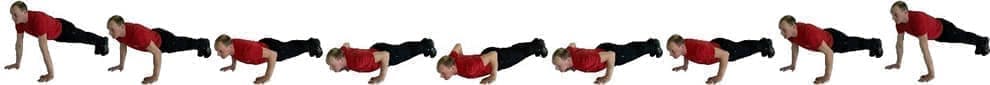 Ошибки при выполнении упражненияУпор лежа выполнен не на носочках ног или ноги разведены.Выполнение упражнения прерывается остановкой для отдыха. Допущено «переминание» с руки на руку.Голова, туловище и ноги не составляют прямую линию.Сгибание рук выполняется не до касания грудью пола, а при разгибании руки согнуты в локтях.Таблица перевода результата выполнения упражнения № 1 в баллыПримечание: минимальное количество баллов в упражнении для девушек – 8          Упражнение № 3. Подтягивание на перекладине.Вис на перекладине (хват сверху, руки и тело прямые, ноги вместе, положение тела неподвижное), сгибая руки, подтянуться (подбородок выше грифа перекладины), разгибая руки, опуститься в вис.Положение виса фиксируется не менее 1 секунды (продолжить движение после объявления счета).Разрешается разводить ноги до ширины плеч и незначительно сгибать в тазобедренных и коленных суставах.Выполнение упражнения рывком и махом не допускается.Упражнение выполняется в спортивной форме одежды по команде «К СНАРЯДУ».При нарушении условий выполнения упражнения, повторение не засчитывается, подается команда «НЕ СЧИТАТЬ». 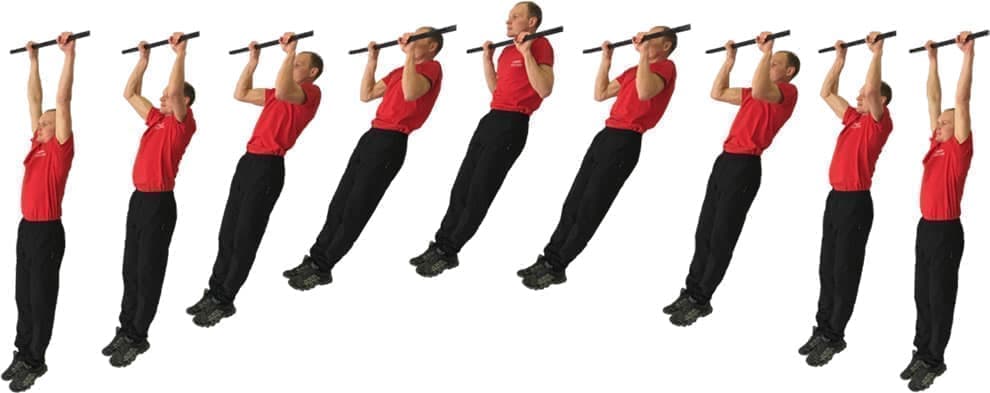 Ошибки при выполнении упражненияНезначительные: допущено незначительное сгибание и разведение ног.Значительные:руки на перекладине находятся на расстоянии большем, чем ширина плеч;подтягивание выполняется из виса обратным хватом;делаются рывки и маховые движения ногами;делаются касания подбородком перекладины;допущено отталкивание от пола и касание других предметов;производятся резкое движение головой вверх, перехваты и раскрытия ладони;в исходном положении руки согнуты в локтевых суставах, а при движении вверх ноги согнуты в коленных суставах;руки сгибаются поочередно;выполнение упражнения прерывается значительной остановкой для отдыха.Таблица перевода результата выполнения упражнения № 3 в баллыПримечание: минимальное количество баллов в упражнении для юношей – 30 Физические упражнения, направленные на развитие физического качества «Быстрота»:          Упражнение 18. Бег на 100 м         Упражнения выполняются в спортивной форме одежды, с высокого старта по беговой дорожке стадиона или ровной площадке с любым пригодным покрытием. По команде «НА СТАРТ» подойти к стартовой линии, поставить одну ногу вперед, не наступая на линию, другую отставить назад. По команде «ВНИМАНИЕ» принять неподвижное положение старта. По команде «МАРШ!» начать бег.          Пересечение соседней дорожки, создавать помехи другому участнику, начало бега раньше команды «МАРШ!» (фальстарт) не допускается.          При нарушении условий выполнения упражнений, предоставляется вторая попытка, при повторном нарушении, упражнение считается невыполненным.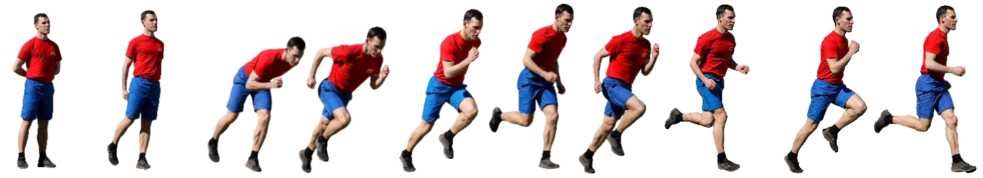 Ошибки при выполнении упражненияНезначительные:во время старта и бега голова опущена вниз;допущен фальстарт;допущено падение при финишном броске.Значительные:на старте туловище слишком сильно отклонено вперед;вынесены вперед плечо и рука, одноименные выставленной вперед ноге;толчковая нога сильно отставлена назад;ноги сильно согнуты в коленном суставе;во время бега по дистанции наблюдается чрезмерный наклон туловища. Ноги ставятся на всю стопу;при финишировании снижена скорость у финишной линии, или финишная линия преодолена прыжком.Таблица перевода результата выполнения упражнения № 18 в баллыПримечание: минимальное количество баллов в упражнении: для юношей – 30, для                         девушек - 8 Упражнение 24. Бег на 1 кмУпражнение 25. Бег на 3 кмУпражнения выполняются в спортивной форме одежды на беговой дорожке стадиона или ровной дороге вне стадиона с общего старта, по команде «НА СТАРТ» подойти к стартовой линии, по команде «МАРШ» начать бег.Старт и финиш, как правило, оборудуются в одном месте. При выполнении упражнений на беговой дорожке стадиона старт и финиш производится в соответствии с разметкой стадиона.Ошибки при выполнении упражненияНезначительные: обход соперника совершен слева от него.Значительные:нарушено правило старта (фальстарт);во время бега, участник создал помеху для другого бегуна (т.е. занял место перед ним, не обогнав его на расстояние, исключающее помеху); постановка ноги производится с передней части приземлением на всю стопу,   скачкообразный бег.Таблица перевода результата выполнения упражнения № 24 в баллыПримечание: минимальное количество баллов в упражнении: для юношей – 30, для                          девушек - 8 Таблица перевода результата выполнения упражнения № 25 в баллыПримечание: минимальное количество баллов в упражнении: для юношей – 30, для                          девушек - 8                                                                                                               Приложение № 5                           к Положению о проведении                                              конкурсного отбора (п.п. 3.8.2., 3.8.4.) ТРЕБОВАНИЯпо уровню физической подготовки граждан Российской Федерациидля допуска к военной подготовке в Военном учебном центре                                     Приложение № 6                                                        к Положению о проведении                                                            конкурсного отбора (п. 3.8.3.)ТАБЛИЦА
перевода суммы баллов по физической подготовке в 100 - бальную шкалу
КоличестворазБаллы КоличестворазБаллы КоличестворазБаллы КоличестворазБаллы КоличестворазБаллы 1111202142316241822212222244326442843 413242346336643864614272448346844885815302550357045906101632265236724692712173427543774479481418362856387648969161938295839784998101820403060408050100КоличестворазБаллы КоличестворазБаллы КоличестворазБаллы КоличестворазБаллы КоличестворазБаллы 1863411541672218321673812581774228732284213621876239142694614661978249553010501570208025100Возраст до 35 летВозраст до 35 летВозраст до 35 летВозраст до 35 летВозраст до 35 летВозраст до 35 летВозраст до 35 летВозраст до 35 летСекундыБаллыСекундыБаллыСекундыБаллыСекундыБаллы12,010013,66414,83617,11812,19813,76114,93517,31712,296–6015,03417,51612,39413,85815,13317,61512,492–5615,23217,71412,59013,95515,33117,81312,68814,05215,43018,01212,78614,15015,52918,11112,88414,24815,62818,21012,98214,34615,72718,3913,080–4515,82618,4813,17814,44415,92518,6713,27614,54216,02418,8613,373–4116,12319,05–7214,64016,32219,2413,470–3916,52119,43–6814,73816,72019,6213,567–3716,919–Возраст до 35 летВозраст до 35 летВозраст до 35 летВозраст до 35 летВозраст до 35 летВозраст до 35 летМинуты, секундыБаллыМинуты, секундыБаллыМинуты, секундыБаллы3 мин 15 с1003 мин 41 с574 мин 05 с293 мин 16 с99–564 мин 10 с283 мин 17 с983 мин 42 с554 мин 15 с273 мин 18 с97–544 мин 20 с263 мин 19 с963 мин 43 с534 мин 25 с253 мин 20 с95–524 мин 30 с243 мин 21 с943 мин 44 с514 мин 35 с233 мин 22 с93–504 мин 40 с223 мин 23 с923 мин 45 с494 мин 45 с213 мин 24 с91–484 мин 50 с203 мин 25 с893 мин 46 с474 мин 55 с193 мин 26 с87–465 мин 00 с183 мин 27 с853 мин 47 с455 мин 10 с173 мин 28 с83–445 мин 15 с163 мин 29 с813 мин 48 с435 мин 20 с153 мин 30 с79–425 мин 25 с143 мин 31 с773 мин 49 с415 мин 30 с133 мин 32 с753 мин 50 с405 мин 35 с123 мин 33 с733 мин 51 с395 мин 40 с113 мин 34 с713 мин 52 с385 мин 45 с103 мин 35 с693 мин 53 с375 мин 50 с93 мин 36 с673 мин 54 с365 мин 55 с83 мин 37 с653 мин 55 с356 мин 00 с73 мин 38 с633 мин 56 с346 мин 05 с63 мин 39 с613 мин 57 с336 мин 10 с5–603 мин 58 с326 мин 15 с43 мин 40 с593 мин 59 с316 мин 20 с3–584 мин 00 с306 мин 25 с2Возраст до 35 летВозраст до 35 летВозраст до 35 летВозраст до 35 летВозраст до 35 летВозраст до 35 летМинуты, секундыБаллыМинуты, секундыБаллыМинуты, секундыБаллы10 мин 30 с10012 мин 12 с6714 мин 24 с3410 мин 32 с9912 мин 16 с6614 мин 28 с3310 мин 34 с9812 мин 20 с6514 мин 32 с3210 мин 36 с9712 мин 24 с6414 мин 36 с3110 мин 38 с9612 мин 28 с6314 мин 40 с3010 мин 40 с9512 мин 32 с6214 мин 44 с2910 мин 42 с9412 мин 36 с6114 мин 48 с2810 мин 44 с9312 мин 40 с6014 мин 52 с2710 мин 46 с9212 мин 44 с5914 мин 56 с2610 мин 48 с9112 мин 48 с5815 мин 00 с2510 мин 50 с9012 мин 52 с5715 мин 04 с2410 мин 52 с8912 мин 56 с5615 мин 08 с2310 мин 54 с8813 мин 00 с5515 мин 12 с2210 мин 56 с8713 мин 04 с5415 мин 16 с2110 мин 58 с8613 мин 08 с5315 мин 20 с2011 мин 00 с8513 мин 12 с5215 мин 24 с1911 мин 04 с8413 мин 16 с5115 мин 28 с1811 мин 08 с8313 мин 20 с5015 мин 32 с1711 мин 12 с8213 мин 24 с4915 мин 36 с1611 мин 16 с8113 мин 28 с4815 мин 40 с1511 мин 20 с8013 мин 32 с4715 мин 44 с1411 мин 24 с7913 мин 36 с4615 мин 48 с1311 мин 28 с7813 мин 40 с4515 мин 52 с1211 мин 32 с7713 мин 44 с4415 мин 56 с1111 мин 36 с7613 мин 48 с4316 мин 00 с1011 мин 40 с7513 мин 52 с4216 мин 10 с911 мин 44 с7413 мин 56 с4116 мин 20 с811 мин 48 с7314 мин 00 с4016 мин 30 с711 мин 52 с7214 мин 04 с3916 мин 35 с611 мин 56 с7114 мин 08 с3816 мин 40 с512 мин 00 с7014 мин 12 с3716 мин 45 с412 мин 04 с6914 мин 16 с3616 мин 50 с312 мин 08 с6814 мин 20 с3516 мин 55 с2Пол и возраст гражданина Российской ФедерацииПол и возраст гражданина Российской ФедерацииТребования по уровню физической подготовки гражданина Российской ФедерацииТребования по уровню физической подготовки гражданина Российской ФедерацииПол и возраст гражданина Российской ФедерацииПол и возраст гражданина Российской ФедерацииМинимум баллов в одном упражненииСумма баллов за выполнение трёх упражненийМужской до 25 лет30120Мужской 25-29 лет28110Женский до 25 лет840Женский 25-29 лет735Сумма баллов за выполнение трёх физических упражненийСумма баллов за выполнение трёх физических упражненийСумма баллов за выполнение трёх физических упражненийСумма баллов за выполнение трёх физических упражненийБаллы по 100-бальной шкале Гражданин до 25 лет Гражданин до 25 лет Гражданин 25 лет и старшеГражданин 25 лет и старшеБаллы по 100-бальной шкале мужчиныженщинымужчиныженщиныБаллы по 100-бальной шкале 1204011035251214111136261224211237271234311338281244411439291254511540301264611641311274711742321284811843331294911944341305012045351315112146361325212247371335312348381345412449391355512550401365612651411375712752421385812853431395912954441406013055451416113156461426213257471436313358481446413459491456513560501466613661511476713762521486813863531496913964541507014065551517114166561527214267571537314368581547414469591557514570601567614671611577714772621587814873631597914974641608015075651618115176661628215277671638315378681648415479691658515580701668615681711678715782721688815883731698915984741709016085751719116186761729216287771739316388781749416489791759516590801769616691811779716792821789816893831799916994841801001709585181101171968618210217297871831031739888184104174998918510517510090186106176101911871071771029218810817810393189109179104941901101801059519111118110696192112182107971931131831089819411418410999195115185110100